Competencies, Skills, Qualifications & ExperienceEssential attributes are the minimum requirement for a role holder. Without these attributes, the role could not be performed. Desirable attributes would enable the candidate to perform more effectively, but they are not critical to the role.Role titleProduction Team Leader (Unit 4 Foam)DepartmentUnit 4 AssemblyBusiness unit or functionProductionRole reports toSenior Production ManagerRoles managedOperatives, Cell LeadersPurpose of the rolePurpose of the roleInform, motivate and inspire the team to deliver the business strategic objectives. To lead, develop and engage a multi-skilled teams in order to achieve daily operational programmes and activities whilst meeting the highest standards of quality, health and safety and continuous improvement.Work closely with internal and external key stakeholders, providing technical support for activities whilst striving for best in class products and business practices to meet customer expectations. Drive Key Performance Indicators across area of responsibility to ensure all products are delivered in line with customer expectations. Inform, motivate and inspire the team to deliver the business strategic objectives. To lead, develop and engage a multi-skilled teams in order to achieve daily operational programmes and activities whilst meeting the highest standards of quality, health and safety and continuous improvement.Work closely with internal and external key stakeholders, providing technical support for activities whilst striving for best in class products and business practices to meet customer expectations. Drive Key Performance Indicators across area of responsibility to ensure all products are delivered in line with customer expectations. Accountabilities of the roleAccountabilities of the roleEnsure compliance with Health and Safety legislation and safe working practicesApply Lean principles in order to maximise operational efficiencies whilst delivering high standards of customer service and satisfactionEnsure that information is communicated clearly in a timely manner Coach, mentor and develop direct reports to manage and develop a high performing multi-skilled team that delivers continuous improvement, added value and cost reductionsEnsure team effectiveness through conflict resolution, performance and absence managementDevelop forward manpower and resources plan, monitor progress and modifying plans as appropriate in order to achieve objectives within required timescalesMonitor and manage efficiency and effectiveness of work operations and contribute to Key Performance Indicator developmentDevelop sound working relationships with colleagues across the businessMaintain stable industrial relations with the Trade UnionRegularly report KPI data to the local Departmental ManagerEnsure compliance with process and quality standards such as 9001, 14001 and 45001Ensure compliance with Health and Safety legislation and safe working practicesApply Lean principles in order to maximise operational efficiencies whilst delivering high standards of customer service and satisfactionEnsure that information is communicated clearly in a timely manner Coach, mentor and develop direct reports to manage and develop a high performing multi-skilled team that delivers continuous improvement, added value and cost reductionsEnsure team effectiveness through conflict resolution, performance and absence managementDevelop forward manpower and resources plan, monitor progress and modifying plans as appropriate in order to achieve objectives within required timescalesMonitor and manage efficiency and effectiveness of work operations and contribute to Key Performance Indicator developmentDevelop sound working relationships with colleagues across the businessMaintain stable industrial relations with the Trade UnionRegularly report KPI data to the local Departmental ManagerEnsure compliance with process and quality standards such as 9001, 14001 and 45001Competency, Technical Skill or KnowledgeEssentialDesirableLeading & SupervisingXDeciding & Initiating ActionXPlanning & OrganisingXDelivering ResultsXWorking with peopleXPersuading & influencingXAdhering to Principles & Values XAdapting & Responding to ChangeXQualificationsEssentialDesirable5 GCSE’s Grades A-C, including Maths and English or equivalentXHigher Education Qualification (HND, Degree, etc)XFull UK driving licenceXH&S qualifications such as IOSH, NEBOSH, etcXPrevious ExperienceEssentialDesirableExperience of working with an ERP system such as SAPXPeople management experienceXContinuous improvement XOrganisation Chart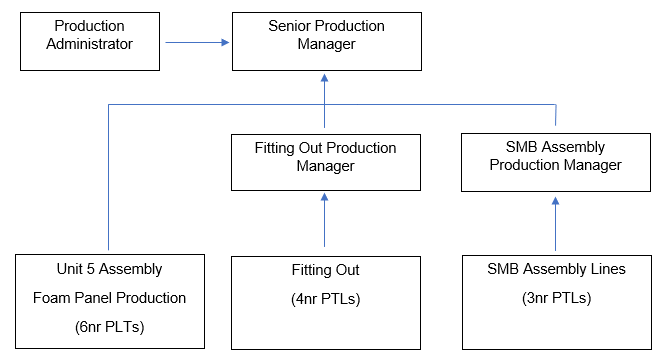 